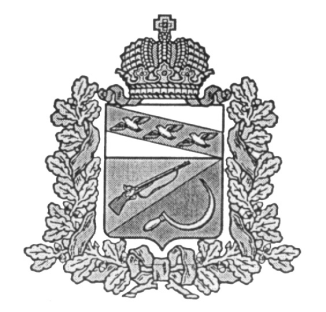 ПРЕДСТАВИТЕЛЬНОЕ СОБРАНИЕ ЩИГРОВСКОГО РАЙОНА КУРСКОЙ ОБЛАСТИ (четвертого созыва)Р Е Ш Е Н И Ег. Щигрыот 23 ноября 2021г.                                                                                                № 240-4-ПСО внесении изменений и дополнений в решение Представительного Собрания Щигровского района Курской области от 11.02.2014г. № 33-3-ПС «Об утверждении Положения о Контрольно-ревизионной комиссии муниципального образования «Щигровский район» Курской области»В связи с вступлением в силу с 30.09.2021г. Федерального закона от 01.07.2021 №225-ФЗ «О внесении изменений в Федеральный закон «Об общих принципах организации и деятельности контрольно-счетных органов субъектов Российской Федерации и муниципальных образований» и отдельные законодательные акты Российской Федерации Представительное Собрание Щигровского района Курской области РЕШИЛО:Внести изменения и дополнения в решение Представительного Собрания Щигровского района Курской области от 11.02.2014г. № 33-3-ПС «Об утверждении Положения о Контрольно-ревизионной комиссии муниципального образования «Щигровский район» Курской области» согласно приложению.Настоящее решение вступает в силу со дня его подписания и подлежит размещению на официальном сайте муниципального района «Щигровский район» Курской области в информационно - коммуникационной сети «Интернет».ПредседательПредставительного Собрания	Н.Н. ШашковЩигровского района Курской областиГлава Щигровского районаКурской области                                                                                          Ю.И. Астахов г. Щигры23 ноября 2021г.№ 240-4-ПСПриложениек решению Представительного СобранияЩигровского района Курской областиот «23» ноября 2021 года №240-4-ПСИЗМЕНЕНИЯ И ДОПОЛНЕНИЯ В ПОЛОЖЕНИЕ О КОНТРОЛЬНО - РЕВИЗИОННОЙ КОМИССИИ МУНИЦИПАЛЬНОГО ОБРАЗОВАНИЯ "ЩИГРОСКИЙ РАЙОН" КУРСКОЙ ОБЛАСТИ1. В статье 3 пункта 1 после слова «независимости» дополнить словом «,открытости».2. В статье 4:- пункт 6 изложить в следующей редакции «На должность председателя Контрольно-ревизионной комиссии назначаются граждане Российской Федерации, соответствующие следующим квалификационным требованиям:1) наличие высшего образования;2) опыт работы в области государственного, муниципального управления, государственного муниципального контроля (аудита), экономики, финансов, юриспруденции не менее пяти лет;3) знание Конституции Российской Федерации, федерального законодательства, в том числе бюджетного законодательства Российской Федерации и иных нормативных правовых актов, регулирующих бюджетные правоотношения, законодательства Российской Федерации о противодействии коррупции, Устава Курской области, законов и иных нормативных правовых актов Курской области, Устава Щигровского района и иных муниципальных правовых актов применительно к исполнению должностных обязанностей, а также общих требований к стандартам внешнего государственного и муниципального аудита (контроля) для проведения контрольных и экспертно-аналитических мероприятий контрольно-счетными органами субъектов Российской Федерации и муниципальных образований, утвержденных Счетной палатой Российской Федерации.»Абзац 4 пункта 8 изложить в следующей редакции:  - прекращения гражданства Российской Федерации или наличия гражданства (подданства) иностранного государства либо вида на жительство или иного документа, подтверждающего право на постоянное проживание гражданина Российской Федерации на территории иностранного государства; -дополнить пунктом.13 «Должность председателя Контрольно-ревизионной комиссии, аудитора относится к муниципальной должности»;- дополнить пунктом 14 «Штатная численность Контрольно - ревизионной комиссии определяется решением Представительного Собрания по представлению Председателя Контрольно-ревизионной комиссии с учетом полномочий, обеспечения организационной и функциональной независимости Контрольно-ревизионной комиссии»;-дополнить пунктом15 «В состав аппарата Контрольно-ревизионной комиссии входят инспекторы Контрольно - ревизионной комиссии и иные штатные работники. На инспекторов Контрольно-ревизионной комиссии возлагаются обязанности по организации и непосредственному проведению внешнего муниципального финансового контроля. Должности инспекторов Контрольно-ревизионной комиссии относятся к должностям муниципальной службы.»статью 6 изложить в следующей редакции:«Контрольно-ревизионная комиссия муниципального образования осуществляет следующие основные полномочия:1) контроль за исполнением местного бюджета;2) экспертиза проектов местного бюджета;3) внешняя проверка годового отчета об исполнении местного бюджета;4) организация и осуществление контроля за законностью, результативностью  (эффективностью и экономностью) использования средств местного бюджета, а также средств, получаемых местным бюджетом из иных источников, предусмотренных законодательством Российской Федерации;5) контроль за соблюдением установленного порядка управления и распоряжения имуществом, находящимся в муниципальной собственности, в том числе охраняемыми результатами интеллектуальной деятельности и средствами индивидуализации, принадлежащими муниципальному образованию;6) оценка эффективности предоставления налоговых и иных льгот и преимуществ, бюджетных кредитов за счет средств местного бюджета, а также оценка законности предоставления муниципальных гарантий и поручительств или обеспечения исполнения обязательств другими способами по сделкам, совершаемым юридическими лицами и индивидуальными предпринимателями за счет средств местного бюджета и имущества, находящегося в муниципальной собственности;7) финансово-экономическая экспертиза проектов муниципальных правовых актов (включая обоснованность финансово-экономических обоснований) в части, касающейся расходных обязательств муниципального образования, а также муниципальных программ;8) анализ бюджетного процесса в муниципальном образовании и подготовка предложений, направленных на его совершенствование;9) подготовка информации о ходе исполнения местного бюджета, о результатах проведенных контрольных и экспертно-аналитических мероприятий и представление такой информации в Представительное Собрание Щигровского района и Главе Щигровского района;10) участие в пределах полномочий в мероприятиях, направленных на противодействие коррупции;11) проведение аудита в сфере закупок товаров, работ и услуг в соответствии с Федеральным законом от 5 апреля 2013 года №44- ФЗ «О контрактной системе в сфере закупок товаров, работ, услуг для обеспечения государственных и муниципальных нужд»;12) осуществление контроля за состоянием муниципального внутреннего и внешнего долга;13) иные полномочия в сфере внешнего муниципального финансового контроля, установленные федеральными законами, законами субъекта Российской Федерации, уставом и нормативными правовыми актами Представительного Собрания Щигровского	района.Контрольно-ревизионная комиссия Щигровского района осуществляет контроль за законностью, результативностью (эффективностью и экономностью) использования средств бюджета муниципального района, поступивших в бюджеты поселений Щигровского района.»	4.в статье 8 :-пункт 2 изложить в следующей редакции «Стандарты внешнего муниципального финансового контроля для проведения контрольных и экспертно-аналитических мероприятий утверждаются Контольно-ревизионной комиссией, в соответствии с общими требованиями, утвержденными Счетной палатой Российской Федерации»;- пункт 6 изложить в следующей редакции: «Органы местного самоуправления и муниципальные органы, организации, в отношении которых контрольно-ревизионная комиссия вправе осуществлять внешний муниципальный финансовый контроль, их должностные лица, в установленные законами субъектов Российской Федерации сроки обязаны представлять в контрольно-счетные органы по их запросам информацию, документы и материалы, необходимые для проведения контрольных и экспертно-аналитических мероприятий. Порядок направления контрольно-ревизионной комиссией запросов, определяется муниципальными нормативными правовыми актами и регламентами контрольно-ревизионной комиссии.Контрольно-ревизионная комиссия не вправе запрашивать информацию, документы и материалы, если такие информация, документы и материалы ранее уже были им представлены.Непредставление или несвоевременное представление в контрольно-ревизионную комиссию по их запросам информации, документов и материалов, необходимых для проведения контрольных и экспертно-аналитических мероприятий, а равно представление информации, документов и материалов не в полном объеме или представление недостоверных информации, документов и материалов влечет за собой ответственность, установленную законодательством Российской Федерации и законодательством Курской области.При осуществлении внешнего муниципального финансового контроля Контрольно-ревизионной комиссии предоставляется необходимый для реализации его полномочий постоянный доступ к муниципальным информационным системам в соответствии с законодательством Российской Федерации об информации, информационных технологиях и о защите информации, законодательством Российской Федерации о государственной и иной охраняемой законом тайне.  - абзац 3пункта 7 изложить в следующей редакции «Органы местного самоуправления Щигровского района, а также организации в указанный в представлении срок или, если срок не указан, в течение 30 дней со дня его получения обязаны уведомить в письменной форме контрольно-ревизионную комиссию о принятых по результатам выполнения представления решениях и мерах. Срок выполнения представления может быть продлен по решению контрольно-ревизионной комиссии, но не более одного раза»;- абзац 4 пункта 7 изложить в следующей редакции:«В случае выявления нарушений, требующих безотлагательных мер по их пресечению и предупреждению, невыполнения представлений контрольно-ревизионной комиссии, а также в случае воспрепятствования проведению должностными лицами контрольно-ревизионной комиссии контрольных мероприятий контрольно-ревизионная комиссия направляет в органы местного самоуправления Щигровского района, проверяемые органы и организации и их должностным лицам предписание. Предписание контрольно-ревизионной комиссии должно быть исполнено в установленные в нем сроки. Срок выполнения предписания может быть продлен по решению контрольно-ревизионной комиссии, но не более одного раза».–абзац 7 пункта 7 изложить в следующей редакции:«Невыполнение представления или предписания контрольно-ревизионной комиссии влечет за собой ответственность, установленную законодательством Российской Федерации».5. В статье 10 пункт 1, 2 слово «и запросов» исключить.6. Дополнить статьей 16 следующего содержания:«Статья 16 Материальное и социальное обеспечение должностных лиц Контрольно-счетного органа:1. Должностным лицам Контрольно-ревизионной комиссии гарантируются денежное содержание (вознаграждение), ежегодные оплачиваемые отпуска (основной и дополнительные), профессиональное развитие, в том числе получение дополнительного профессионального образования, а также другие меры материального и социального обеспечения, установленные для лиц, замещающих муниципальные должности и должности муниципальной службы муниципального образования (в том числе по медицинскому и санаторно-курортному обеспечению, бытовому, транспортному и иным видам обслуживания).2. Меры по материальному и социальному обеспечению председателя, аудиторов, инспекторов и иных работников аппарата Контрольно-ревизионной комиссии устанавливаются муниципальными правовыми актами в соответствии с Федеральным законом от 07 февраля 2011 года №6-ФЗ «Об общих принципах организации и деятельности контрольно-счетных органов субъектов Российской Федерации и муниципальных образований», другими федеральными законами и законами Курской области.» 